от 24 апреля 2015 года								                 № 538О внесении изменений в постановление администрации городского округа город Шахунья Нижегородской области от 25 сентября 2014 года № 968 «Обутверждении перечня муниципальных услуг, оказываемых на баземуниципального автономного учреждения городского округа город ШахуньяНижегородской области «Многофункциональный центр предоставлениягосударственных и муниципальных услуг»На основании Закона Нижегородской области от 23.12.2014 года № 197-З «О перераспределении полномочий между органами местного самоуправления муниципальных образований Нижегородской области и органами государственной власти Нижегородской области»  администрация городского округа город Шахунья постановляет:1.	В постановление администрации городского округа город Шахунья Нижегородской области от 25 сентября 2014 года № 968 «Об утверждении перечня муниципальных услуг, оказываемых на базе муниципального автономного учреждения городского округа город Шахунья Нижегородской области «Многофункциональный центр предоставления государственных и муниципальных услуг» внести следующие изменения:1.1. Строку 10 «Прием заявлений и выдача документов о согласовании проектов границ земельных участков на территории городского округа юрод Шахунья Нижегородской области» исключить.Начальнику общего отдела администрации городского округа город Шахунья обеспечить опубликование настоящего постановления на официальном сайте администрации городского округа город Шахунья.Настоящее постановление вступает в силу со дня подписания.Контроль за исполнением настоящего постановления оставляю за собой.И.о. главы администрации городскогоокруга город Шахунья									А.Д.Серов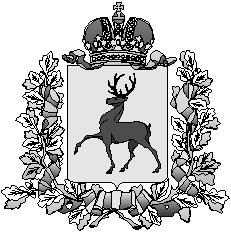 Администрация городского округа город ШахуньяНижегородской областиП О С Т А Н О В Л Е Н И Е